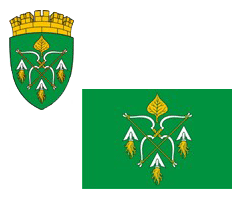 РОССИЙСКАЯ ФЕДЕРАЦИЯАДМИНИСТРАЦИЯ ГОРОДСКОГО ОКРУГА ЗАКРЫТОГОАДМИНИСТРАТИВНО-ТЕРРИТОРИАЛЬНОГО ОБРАЗОВАНИЯСИБИРСКИЙ АЛТАЙСКОГО КРАЯП О С Т А Н О В Л Е Н И Е22.12.2023                                                                                                № 540ЗАТО СибирскийО внесении изменений в постановление администрации ЗАТО Сибирский от 17.06.2021 № 271 «Об утверждении Положения о формировании системы оплаты труда работников Муниципального бюджетного учреждения «Единая служба по благоустройству и содержанию объектов муниципальной собственности» городского округа закрытого административно - территориального образования Сибирский Алтайского края»В целях совершенствования системы оплаты, в соответствии с Трудовым кодексом Российской Федерации, руководствуясь пунктом 4 статьи 53 Устава муниципального образования городского округа закрытого административно-территориального образования Сибирский Алтайского края, ПОСТАНОВЛЯЮ:1. Внести в постановление администрации ЗАТО Сибирский от 17.06.2021 № 271 «Об утверждении Положения о формировании системы оплаты труда работников Муниципального бюджетного учреждения «Единая служба по благоустройству и содержанию объектов муниципальной собственности» городского округа закрытого административно - территориального образования Сибирский Алтайского края» следующие изменения:в Положении о формировании системы оплаты труда работников Муниципального бюджетного учреждения «Единая служба по благоустройству и содержанию объектов муниципальной собственности» городского округа закрытого административно - территориального образования Сибирский Алтайского края (далее – Положение), утвержденном указанным постановлением:1.1. пункт 21. изложить в следующей редакции:«21. Оплата труда привлеченного к сверхурочной работе работника производится следующим образом: время, отработанное сверхурочно, оплачивается - сверх заработной платы, начисленной работнику за работу в пределах установленной для него продолжительности рабочего времени, - из расчета полуторной (за первые два часа) либо двойной (за последующие часы) тарифной ставки или оклада (должностного оклада) с начислением всех компенсационных и стимулирующих выплат, предусмотренных системой оплаты труда, на одинарную тарифную ставку или одинарный оклад (должностной оклад) (на период отсутствия сформулированных норм в Трудовом кодексе Российской Федерации, далее – в соответствии со статьей 152 Трудового кодекса Российской Федерации).»;1.2. в пункте 43. слова «от 1 до 5» заменить словами «до 5»;1.3. приложение 1 к Положению изложить в редакции согласно приложению к настоящему постановлению (приложение 1);1.4. приложение 2 к Положению изложить в редакции согласно приложению к настоящему постановлению (приложение 2);1.5. приложение 3 к Положению изложить в редакции согласно приложению к настоящему постановлению (приложение 3);2.  Настоящее постановление вступает в силу с 01.01.2024.3. Управлению по муниципальным информационным ресурсам администрации ЗАТО Сибирский (Болотникова С.Ю.) обнародовать постановление на официальном интернет-сайте администрации ЗАТО Сибирский и опубликовать в газете «Сибирский вестник».4. Контроль за исполнением постановления возложить на заместителя главы администрации Цалябина В.А.Глава ЗАТО                                                                                           С.М. ДрачевПРИЛОЖЕНИЕ 1к постановлению администрацииЗАТО Сибирский от 22.12.2023 № 540«ПРИЛОЖЕНИЕ 1к Положению о формировании системы оплаты труда работников Муниципального бюджетного учреждения «Единая служба по благоустройству и содержанию объектов муниципальной собственности» городского округа закрытого административно – территориального образования Сибирский Алтайского края».ПРИЛОЖЕНИЕ 2к постановлению администрацииЗАТО Сибирский от 22.12.2023 № 540«ПРИЛОЖЕНИЕ 2к Положению о формировании системы оплаты труда работников Муниципального бюджетного учреждения «Единая служба по благоустройству и содержанию объектов муниципальной собственности» городского округа закрытого административно – территориального образования Сибирский Алтайского краяПрофессиональная квалификационная группа «Общеотраслевые профессии рабочих первого уровня»Профессиональная квалификационная группа «Общеотраслевые профессии рабочих второго уровня»».ПРИЛОЖЕНИЕ 3к постановлению администрацииЗАТО Сибирский от 22.12.2023 № 540«ПРИЛОЖЕНИЕ 3к Положению о формировании системы оплаты труда работников Муниципального бюджетного учреждения «Единая служба по благоустройству и содержанию объектов муниципальной собственности» городского округа закрытого административно – территориального образования Сибирский Алтайского краяРекомендуемые оклады руководителя, заместителя руководителя, главного бухгалтера учреждения».Профессиональная квалификационная группа «Общеотраслевые должности служащих первого уровня»Профессиональная квалификационная группа «Общеотраслевые должности служащих первого уровня»Профессиональная квалификационная группа «Общеотраслевые должности служащих первого уровня»Квалификационные уровниКвалификационные уровниРазмер должностного оклада, рублей1 квалификационный уровень1 квалификационный уровень138602 квалификационный уровень2 квалификационный уровень14415Профессиональная квалификационная группа «Общеотраслевые должности служащих второго уровня»Профессиональная квалификационная группа «Общеотраслевые должности служащих второго уровня»Профессиональная квалификационная группа «Общеотраслевые должности служащих второго уровня»Квалификационные уровниКвалификационные уровниРазмер должностного оклада, рублей1 квалификационный уровень1 квалификационный уровень151092 квалификационный уровень2 квалификационный уровень158273 квалификационный уровень3 квалификационный уровень175754 квалификационный уровень4 квалификационный уровень195025 квалификационный уровень5 квалификационный уровень21428Профессиональная квалификационная группа «Общеотраслевые должности служащих третьего уровня»Профессиональная квалификационная группа «Общеотраслевые должности служащих третьего уровня»Профессиональная квалификационная группа «Общеотраслевые должности служащих третьего уровня»Квалификационные уровниКвалификационные уровниРазмер должностного оклада, рублей1 квалификационный уровень1 квалификационный уровень235482 квалификационный уровень2 квалификационный уровень258643 квалификационный уровень3 квалификационный уровень283714 квалификационный уровень4 квалификационный уровень310755 квалификационный уровень5 квалификационный уровень33581Профессиональная квалификационная группа «Общеотраслевые должности служащих четвертого уровня»Профессиональная квалификационная группа «Общеотраслевые должности служащих четвертого уровня»Профессиональная квалификационная группа «Общеотраслевые должности служащих четвертого уровня»Квалификационные уровниРазмер должностного оклада, рублейРазмер должностного оклада, рублей1 квалификационный уровень36284362842 квалификационный уровень38987389873 квалификационный уровень4207942079Квалификационные уровниРазмер должностного оклада, рублей1 квалификационный уровень, в том числеХ- профессии рабочих, по которым предусмотрено присвоение 1 квалификационного разряда в соответствии с Единым тарифно-квалификационным справочником работ и профессий рабочих;13860- профессии рабочих, по которым предусмотрено присвоение 2 квалификационного разряда в соответствии с Единым тарифно-квалификационным справочником работ и профессий рабочих;14415- профессии рабочих, по которым предусмотрено присвоение 3 квалификационного разряда в соответствии с Единым тарифно-квалификационным справочником работ и профессий рабочих.151092 квалификационный уровень15827Квалификационные уровниРазмер должностного оклада, рублей1 квалификационный уровень, в том числе:- профессии рабочих, по которым предусмотрено присвоение 4 квалификационного разряда в соответствии с Единым тарифно-квалификационным справочником работ и профессий рабочих;- профессии рабочих, по которым предусмотрено присвоение 5 квалификационного разряда в соответствии с Единым тарифно-квалификационным справочником работ и профессий рабочих17575195022 квалификационный уровень, в том числе:- профессии рабочих, по которым предусмотрено присвоение 6 квалификационного разряда в соответствии с Единым тарифно-квалификационным справочником работ и профессий рабочих;- профессии рабочих, по которым предусмотрено присвоение 7 квалификационного разряда в соответствии с Единым тарифно-квалификационным справочником работ и профессий рабочих21428235483 квалификационный уровень258644 квалификационный уровень28371№п/пНаименование должностиРазмер должностного оклада, рублей1.Руководитель42 709,002.Заместитель руководителя38 987,003.Главный бухгалтер36 284,00